Конспект НОД по ознакомлению окружающим миром во 2 младшей группе на тему «Свойства дерева»Подготовила и провела: Н.А.ТолкуноваИнтеграции образовательных областей социально-коммуникативное развитие, познавательное развитие, речевое развитие, физическое развитие, художественно-эстетическое развитие.Цель: знакомство со свойствами дерева.Задачи:Развивающие. Развивать внимание, мыслительную активность, умение делать несложные выводы. Формировать навыки соблюдения правил безопасности.Образовательные. Учить узнавать вещи, изготовленные из дерева, на основе опытов определять качества и свойства дерева.Речевые. Обогащать активный словарь детей словами: качество, свойство.Воспитательные. Воспитывать отзывчивость, доброжелательное отношение.Демонстрационный материал:Ёмкость с водой, свеча, спиртовка, спички, деревянные палочка, мяч.Предварительная работа: игры с деревянными игрушками, рассматривание веток и спилов деревьев, дидактическая игра «Какой, какая».Методические приемы: беседа, обследование предметов, простейшие опыты, рассказ воспитателя, рефлексия, подведение итогов.Ход НОД Исследовательская деятельность.Воспитатель:- Определим свойства деревянных предметов. Какие они деревянные предметы на ощупь? (Гладкие)-Дети, как вы думаете, сможем мы переломить палочку? (Дети предполагают: что смогут, не смогут. 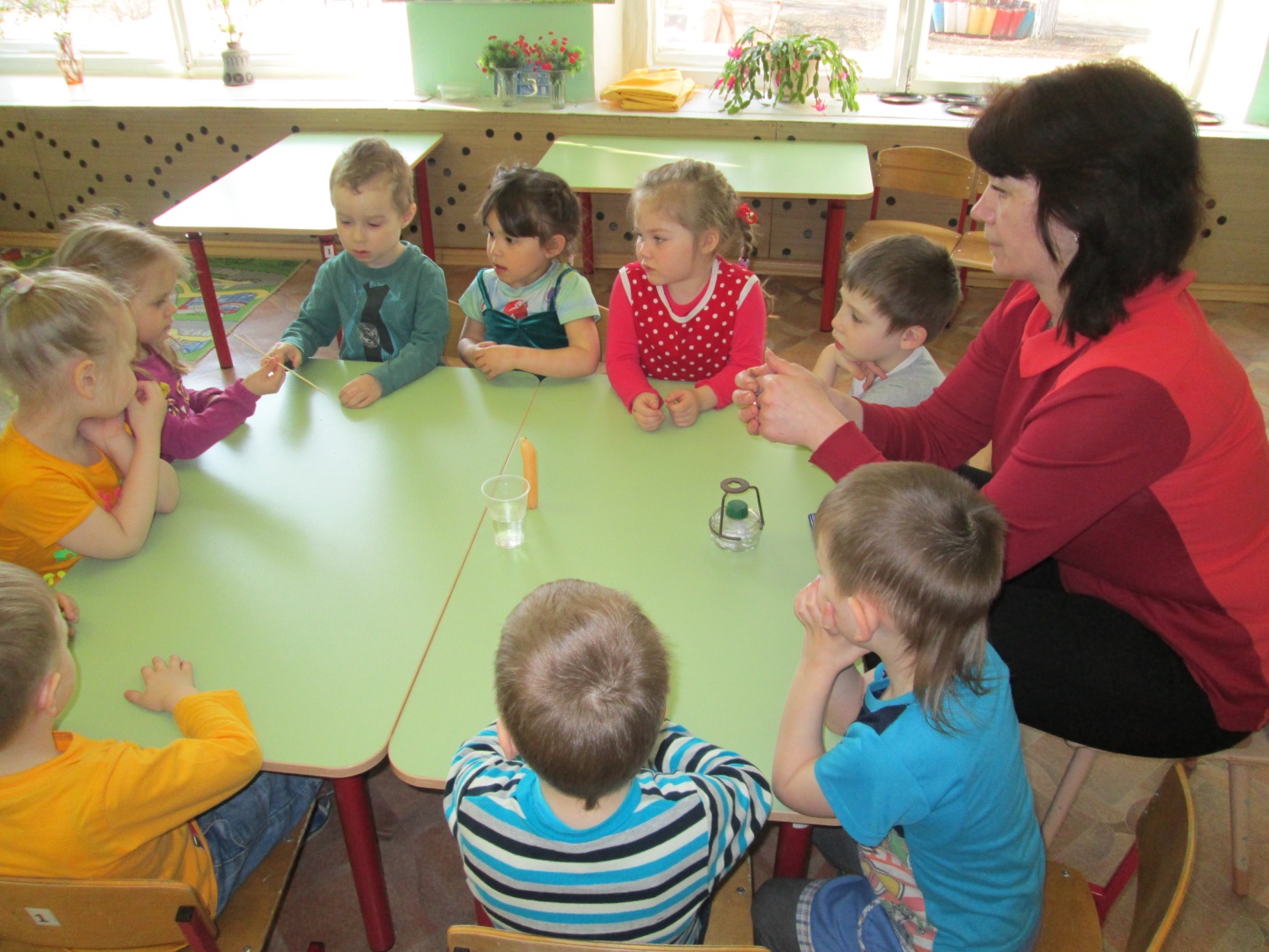 -Давайте попробуем переломить палочку. Переломилась? (да). Значит она какая? (Тонкая, но прочная).  -Дети, что случится, если уронить, палочку на пол? (Дети предполагают: разобьется, не разобьется. -Проверим наши предположения: уроним на пол палочку. Бьется? (Не бьется). -Что произойдет, если опустить деревянные палочку в воду? (Дети предполагают: утонет, не утонет. -Теперь опустим деревянные палочку в воду. Что происходит с палочкой? (Плавает в воде. Не тонут.) 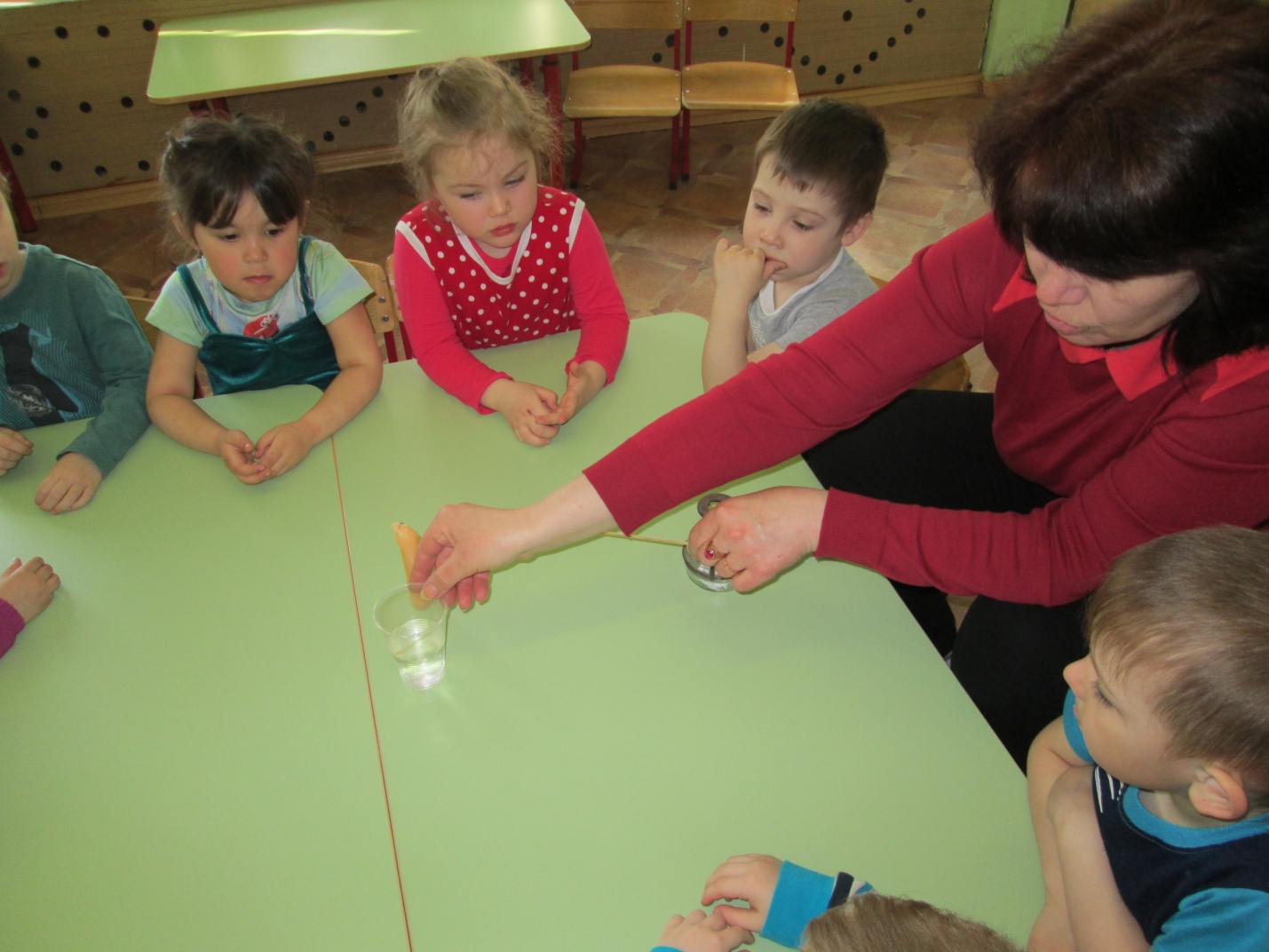 Воспитатель:-Для следующего опыта нам нужен огонь. Дети, вам можно зажигать огонь? Почему? Как вы думаете, что случится, если я подержу лучину над огнем?Дети выдвигают гипотезу: ничего не случится, нагреется, будет гореть. Воспитатель говорит, что с огнем люди обращаются осторожно. Делают вывод: дерево горит. 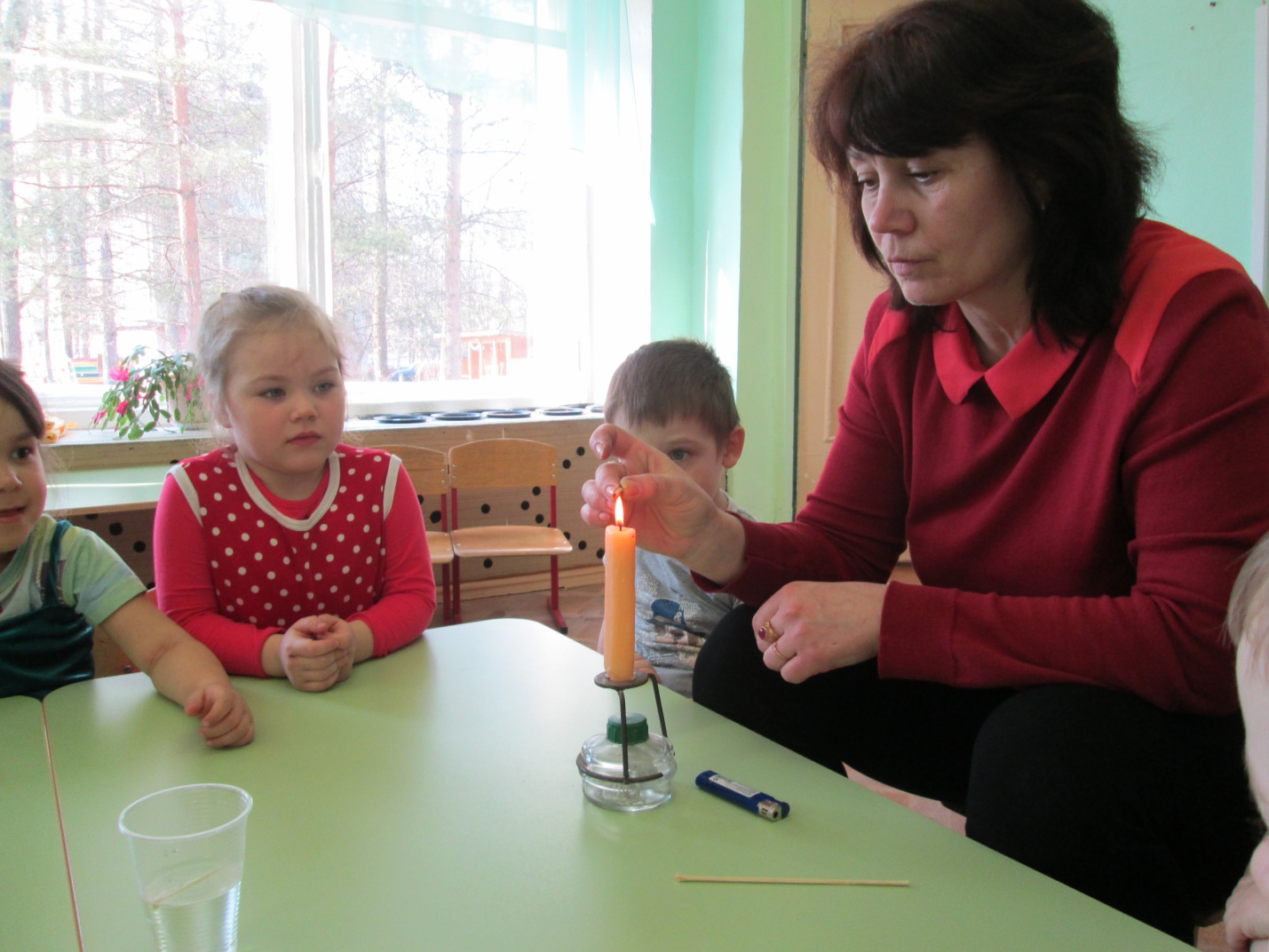 Воспитатель:-Давайте теперь вспомним, что мы узнали о деревянной палочке? Несколько дети составляют рассказ:— Это — деревянная палочка. Она гладкая; прочная; не бьется; в воде не тонет;  горит.Воспитатель:-Такими свойствами обладают и другие предметы, сделанные из дерева. Давайте теперь посмотрим внимательно вокруг и найдем деревянные предметы. Кому я кину мяч, тот называет деревянный предмет.Проводится дидактическая игра «Деревянные предметы»Рефлексия.Воспитатель:-Что нового вы сегодня узнали?-Что было вам знакомо?-Что было сложно делать?-Что больше запомнилось?Итоги.